ANEXO I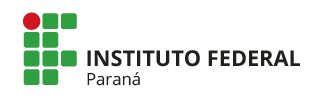 FORMULÁRIO DE SOLICITAÇÃO DE AULA PRÁTICA     REQUERENTE: ___________________________________________DATA PARA USO: ___/___/___    HORÁRIO: ________ ATÉ  ________ FINALIDADE (   ) AULA, DISCIPLINA: _____________________   (   ) OUTRO: ________________MATERIAIS/INSUMOS NECESSÁRIOSOBSERVAÇÕES:  ATENÇÃO: -Caso exista algum procedimento ou necessidade específica, adicionar junto à esta solicitação;-Solicitações devem ser feitas com no mínimo 48 horas de antecedência à atividade prática;-Considerar na aula experimental o tempo necessário para que o aluno possa higienizar o material por ele utilizado;DESCRIÇÃO BREVE DA AULA: ITEM:QUANT: ITEM:QUANT:ITEM:QUANT:ITEM:QUANT:ITEM:QUANT:ITEM:QUANT:ITEM:QUANT:ITEM:QUANT:ITEM:QUANT:USO DE ALGUM EQUIPAMENTO: (    )NÃO (   )SIM , QUAL: 